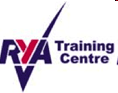 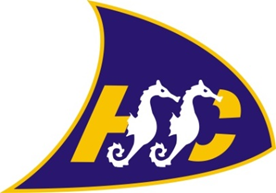 Hythe and Saltwood Sailing ClubWindsurf Hire Rules, Agreement, Charges & Booking FormHire must be made in advance. Please read the T&C’s below.To book a boat, please contact the Rear Commodore, Windsurfing at admin@hssc.netUpdated 01-01-20231)  Bookings and paymentPlease complete the below form and post it into the box in the club storage area to the rear of the club, along with the appropriate payment made in advance via BACs transfer. Hythe & Saltwood Sailing Club          Account Number   09217746           Sort Code        52-41-42Equipment can ONLY be hired to full members (Family, Individual, Under 25’s or Life) not Social, Associate or Non Members.The Club will maintain a log of all bookings, noting the following details: member’s name, contact details, emergency contact numbers and windsurf equipment to be hired date, period of hire, hire charge, payment confirmation and parental authority (where applicable).2)  Hire to junior members under the age of 18Equipment can only be hired by members over the age of 18.  If the equipment is intended for use by a junior member, under the age of 18, then the parent / guardian must supervise its use at all times.3)  Safety and seaworthinessThe Club, its officers, delegated member or employees do not accept responsibility or liability for any accident, how so ever caused, resulting from the hire of a Club equipment. Hirers must be satisfied of their own competence to handle the equipment in the conditions prevailing. Potential hirers are encouraged to discuss any concerns with the Commodore or Rear Commodore Windsurfing, the case of bad weather, advice should be sought on the day. However this does not absolve the hirer from responsibility for the equipment. If due to the weather, the Club decides to cancel the hiring, the hirer has the option to re-book the equipment at a later date or receive a full refund. Hirers must wear suitable life jackets or buoyancy aids at all times, and comply with all Club safety rules. Wet suits alone do not constitute adequate personal buoyancy. If the hirer is concerned about the seaworthiness of the equipment to be hired, again advice should be sought from the Commodore or Rear Commodore Windsurfing. The decision to race or participate in a Club event, recreational sail or non-Club event is the hirer’s alone. 5)  Care of equipmentHirers must take good care of the equipment and return it to the storage shed in a clean and tidy condition. At the time of the booking, hirers must make arrangements to collect the gear from the storage area at an agreed time. Sails and gear used, must be returned in a clean and good condition at the end of the hire and stowed away tidily.6)  Loss and damageAny loss breakage or other damage must be reported to the Commodore or Rear Commodore Windsurfing immediately. The hirer is responsible for all repair costs. If the Club decides to make an insurance claim, the hirer must pay any costs (e.g. excess charges £350) for which the Club is liable. 7)  Area of useAreas of use by the hirers are restricted as follows: The sailing area is defined as Danger Zone (Firing Ranges) outer and inner area. Trips along the coast towards Dymchurch and Folkestone cannot be undertaken unless prior approval by the Commodore or Rear Commodore Windsurfing has been authorised. Hythe and Saltwood Sailing ClubWindsurf Hire Agreement Hire Booking FormUpdated 01-01-2023To be filled out and signed on day of hireI have read the Windsurf Hire Agreement overleaf and agree to its terms and conditions.  During the time that I/my dependent is afloat, I will be in or around the Sailing Club and will be responsible for myself/my dependents sailing activities.  Should any loss or damage happen to the hire equipment it will be my responsibility to put right that loss or damage. I acknowledge that the Club will not provide any sort of safety or rescue boat cover outside club racing times, and that the sailing activity is within the competence of those taking part, which takes into consideration the tide and weather conditions prevailing whilst afloat. For Office Use: Date Received		Fee	Payment Made:…………………Members Full Name:Signature:Telephone Number:Email Address:Emergency Contact DetailsEmergency Contact DetailsDate of Hire:Authorised by:Board and rig:Board and rig:Hire Period: (circle as appropriate)Half day       £20                 Full Day          £40             Hour             £10/hrCost:Hire Period		£……………………………..                                            Time Out:Time Returned:Parental Agreement - If a person under the age of 18 will be using this equipment while hired from the club, please complete the Parental Agreement below.Parental Agreement - If a person under the age of 18 will be using this equipment while hired from the club, please complete the Parental Agreement below.Name of Parent/Guardian:Signature:Full Address and postcodeFull Address and postcode